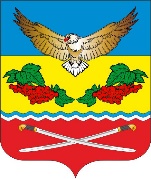 АДМИНИСТРАЦИЯКАЛИНИНСКОГО СЕЛЬСКОГО ПОСЕЛЕНИЯЦИМЛЯНСКОГО РАЙОНА  РОСТОВСКОЙ ОБЛАСТИРАСПОРЯЖЕНИЕ19.03.2021                                                    № 13                                   ст. КалининскаяВ соответствии с Федеральными законами от 12.02.1998 № 28-ФЗ «О гражданской обороне», от 21.12.1994 № 68-ФЗ «О защите населения и территорий от чрезвычайных ситуаций природного и техногенного характера», постановлениями Правительства Российской Федерации от 04.09.2003 № 547 «О подготовке населения в области защиты от чрезвычайных ситуаций природного и техногенного характера», от 02.11.2000 № 841 «Об утверждении Положения об организации обучения населения в области гражданской обороны», руководствуясь Уставом муниципального образования «Калининское сельское поселение», Утвердить итоги подготовки и обучения населения Калининского сельского поселения в области гражданской обороны (далее – ГО) и защиты от чрезвычайных ситуаций (далее – ЧС) за 2020 учебный год согласно приложению.Рекомендовать руководителям предприятий, организаций и учреждений, независимо от форм собственности, расположенных на территории Калининского сельского поселения:Проводить обучение персонала по рабочим программам в объеме 14 часов в год (применительно к особенностям производства, расположения объекта);Обеспечить эффективный контроль за планированием и ходом обучения всех групп работников, организовать учет подготовки по всем категориям обучаемых в области безопасности жизнедеятельности.Определить начало учебного года – с 09 января 2020 года, окончание учебного года – 30 ноября 2021 года.Ведущему специалисту по пожарной безопасности, чрезвычайным ситуациям и Администрации Калининского сельского поселения:Разработать перечень учебных мероприятий по обучению неработающего населения по ГО и защите от ЧС на 2021 год;Разработать и довести до руководителей учебно-консультационных пунктов тематику бесед, консультаций;Распоряжение довести до руководителей учреждений, организаций и предприятий, независимо от форм собственности, расположенных на территории Калининского сельского поселения.Контроль за выполнением распоряжения оставляю за собой.Глава Администрации  Калининского сельского поселения                                    А.Г. СавушинскийПриложение к распоряжению Администрации Калининского сельского поселения от 19.03.2019 № 13Итогиподготовки и обучения населения Калининского сельского поселения в области гражданской обороны и защиты от чрезвычайных ситуаций за 2020 учебный годВ 2020 году в Калининском сельском поселении работа по подготовке к ведению гражданской обороны проводилась согласно требованиям Федерального закона от 12.02.1998 № 28-ФЗ «О гражданской обороне», плана основных мероприятий по вопросам гражданской обороны, предупреждению и ликвидации последствий чрезвычайных ситуаций на территории Калининского сельского поселения на 2020 год и плана работы комиссии по чрезвычайным ситуациям и пожарной безопасности по вопросам предупреждения и ликвидации ЧС на территории Калининского сельского поселения в 2020 году.В 2020 году организовано и проведено обучение специалистов ГО объектов экономики Калининского сельского поселения в отделе подготовки муниципального казенного учреждения «Управление ГОЧС города Ростов на Дону» - 1 человек.- участия 27.02.2020 года в тренировке «Действия органов управления и сил  территориальной подсистемы РСЧС по прогнозированию возможной обстановки, организации информационного обмена и реагирования на возникающие чрезвычайные ситуации в паводковый период»; - 27.07.2020, 02.09.2020 проведено комплексное учение по теме: « Работа руководящего состава  по организации проведении АС и ДНР при получении информации о пожаре на территории поселения». - 20.12.2020 года проведено специальное учение по обеспечению устойчивого функционирования систем жизнеобеспечения населения Калининского сельского поселения при возникновении неблагоприятных погодных условий (снежных заносов).В 2020 году в Калининском сельском поселении проведены следующие основные мероприятия:Принято постановлений Администрации Калининского сельского поселения: всего – 10, Издано распоряжений Администрации Калининского сельского поселения – 4.Откорректировано документации:план действий по предупреждению и ликвидации ЧС природного и техногенного характера;план мероприятий по обеспечению оповещения населения и объектов экономики Калининского сельского поселения в чрезвычайных ситуациях природного и техногенного характера;план первоочередного жизнеобеспечения населения Калининского сельского поселения при ЧС природного и техногенного характера;план оповещения комиссии по чрезвычайным ситуациям и обеспечению пожарной безопасности Калининского сельского поселения.Разработаны:план основных мероприятий по вопросам гражданской обороны, чрезвычайным ситуациям, пожарной безопасности и безопасности людей на водных объектах Калининского сельского поселения в 2021 году;план мероприятий по предупреждению и ликвидации паводков на территории Калининского сельского поселения на 2021 год;план создания и совершенствования учебно-материальной базы УКП на 2021 год;Проведено мероприятий:Проверок оповещения населения Калининского сельского поселения:всего – 12, из них: месячных (городских) – 8, квартальных (областных) – 4.Проверки проводились с включением электрической сирены и передачей учебно-тренировочных текстов о действиях населения при ЧС в зависимости от времени года. Электрические сирены в количестве 1 штуки находится в технически исправном, работоспособном состоянии. Слышимость сирен во всех концах города хорошая. Оповещением о ЧС охвачено 35% населения Калининского сельского поселения.  Заседаний комиссии по ЧС и пожарной безопасности, всего – 7:-06.02.2020 г. с повесткой дня: «О мерах по безаварийному пропуску паводковых вод на территории Калининского сельского поселения в период весеннего половодья 2020 года»; «О мерах по обеспечению безопасности людей на водных объектах в зимний период». «О мерах пожарной безопасности в быту в зимний период».-01 марта 2020 г «Об обеспечении пожарной безопасности в весенне-летний пожароопасный период 2020 года и выполнении первичных мер пожарной безопасности. Об обеспечении пожарной безопасности учреждений образования, объектов летнего оздоровительного отдыха. «О мерах по подготовке к летнему купальному сезону 2020 года и готовности к обеспечению безопасности людей на водных объектах».-14.04.2020 г. с повесткой дня: «О противопожарном состоянии, мерах по предупреждению и ликвидации пожаров на территории Калининского сельского поселения в 2020 году, в связи со сложившейся чрезвычайной пожарной опасностью на территории Калининского сельского поселения»;- 26.06.2020 «О  профилактике несчастных случаев в летний купальный сезон 2020 года и готовности к обеспечению безопасности людей на водных объектах». Об обеспечении пожарной безопасности в летний пожароопасный период 2020 года и выполнении первичных мер пожарной безопасности.  О введении особого противопожарного режима.-23.08.2020 г «О состоянии оперативной обстановки с пожарами на территории Цимлянского района». «О принятых организационных мероприятиях по выполнению задач по контролю и стабилизации противопожарной ситуации на территории Калининского сельского поселения Цимлянского района».-20.11.2020 «О мерах по обеспечению безопасности людей на водных объектах в осенне- зимний период. О мерах пожарной безопасности в осенне-зимний период».-07.12.2020. «О мерах по обеспечению пожарной безопасности в период подготовки и проведения Новогодних и Рождественских праздников. О мерах по обеспечению безопасности людей на водных объектах в зимний период. О мерах пожарной безопасности в быту в зимний период».Проведены:а) занятие с членами комиссии по ЧС и ПБ по изучению функциональных обязанностей при возникновении ЧС, 14.07.2020 г.;в) инструктивно-методический семинар с членами комиссии по ЧС и ПБ сельского поселения по изучению Федерального Закона «О гражданской обороне» 10.10.2020 года.Выступлений (объявлений) в газете – статей (заметок) в общественно-политической газете Калининского района «Придонье» -12.Чрезвычайных ситуаций на территории Калининского сельского поселения, согласно имеющимся действующим критериям, не произошло.Мероприятия, запланированные на 2020 год, выполнены полностью.Об итогах подготовки и обучения населения Калининского сельского поселения в области гражданской обороны и защиты от чрезвычайных ситуаций в 2020 году и задачах на 2021 учебный год